ใบรายงานผลการเข้าร่วมกิจกรรมวันสุนทรภู่ ประจำปีการศึกษา ๒๕๖๑*********************วันที่ ๒๗ เดือนมิถุนายน พ.ศ.๒๕๖๑เรื่อง   การเข้าร่วมกิจกรรมวันสุนทรภู่ ประจำปีการศึกษา ๒๕๖๑เรียน   ผู้อำนวยการโรงเรียนบ้านคอแลน          ตามที่ข้าพเจ้านายจงรัก  สุดชัย ได้รับมอบหมายให้เข้าร่วมกิจกรรมวันสุนทรภู่ ประจำปีการศึกษา ๒๕๖๑ ที่โรงเรียนบ้านคอแลนได้จัดขึ้น ข้าพเจ้าขอเสนอรายงาน  ดังรายละเอียดต่อไปนี้๑. หัวข้อเรื่อง  การเข้าร่วมกิจกรรมวันสุนทรภู่ ประจำปีการศึกษา ๒๕๖๑๒. วัน เดือน ปี  วันที่ ๒๖ เดือนมิถุนายน พ.ศ.๒๕๖๑ ระยะเวลา  ๑  วัน ๓.  สถานที่    โรงเรียนบ้านคอแลน ตำบลคอแลน อำเภอบุณฑริก จังหวัดอุบลราชธานี  ๔. หน่วยงานผู้จัด   โรงเรียนบ้านคอแลน๕. ประธานดำเนินงานฯ  นายทรงศักดิ์  พรหมธิดา ผู้อำนวยการโรงเรียนบ้านคอแลน๖. ผู้เข้าร่วมกิจกรรมวันสุนทรภู่ ประจำปีการศึกษา ๒๕๖๑ประกอบด้วย๑.คณะครูและบุคลากรในโรงเรียนบ้านคอแลน๒.นักเรียนชั้นอนุบาล ๑ ถึง ชั้นมัธยมศึกษาปีที่ ๓ โรงเรียนบ้านคอแลน๗. การดำเนินงานการเข้าร่วมกิจกรรมวันภาษาไทยแห่งชาติ ประจำปีการศึกษา ๒๕๖๑ มีดังนี้        เวลา ๐๘.๓๐ น. นักเรียนคณะครูและบุคลากรทางการศึกษาเดินทางถึงโรงเรียนบ้านคอแลนเวลา ๐๙.๐๐ น. นักเรียนคณะครูและบุคลากรทางการศึกษาไปรวมกันที่ใต้ถุนอาคารเรียนหลังใหม่เวลา ๐๙.๑๕ น.นายทรงศักดิ์  พรหมธิดา ผู้อำนวยการโรงเรียนบ้านคอแลน ประธานในพิธีกล่าวเปิดกิจกรรมวันสุนทรภู่ ประจำปีการศึกษา ๒๕๖๑ และดำเนินกิจกรรมตามกำหนดการจนแล้วเสร็จเวลา ๑๑.๓๐ น.ท่านประธานกล่าวปิดกิจกรรมวันสุนทรภู่ ประจำปีการศึกษา ๒๕๖๑๘. ประโยชน์ที่ได้รับ         ๑.นักเรียนได้รับความรู้เกี่ยวกับความเป็นมาของสุนทรภู่กวีเอกของโลก         ๒.นักเรียนมีความรู้ ความสามารถและกล้าแสดงออกมากขึ้น         ๓.นักเรียนมีส่วนร่วมในการทำกิจกรรมเพิ่มมากขึ้น         ๔.นักเรียนสามารถนำความรู้ที่ได้รับจากการจัดกิจกรรมวันสุนทรภู่ ไปใช้ในชีวิตประจำวันได้อย่างเหมาะสม      ลงชื่อ …………………….……………….ผู้รายงาน                                                                                           (นายจงรัก สุดชัย)                                                                                               ตำแหน่ง ครูความคิดเห็นของผู้บริหาร……………………………………………………………………………………………………………………………………………………………………………………………………………………………………………………………………………………………………………………………………………………………………………………………………………………………………………………………………………………………………………………………………………………………………………………………………………………………………………………………………………………………………………………………………………………………………………………………………………………………………………………………………………………………………………………………………………………………                                                               ลงชื่อ ………………………………………………                                                                   (นายทรงศักดิ์   พรหมธิดา)                                                                ตำแหน่ง ผู้อำนวยการโรงเรียนบ้านคอแลน                                                                 ….……/……………./…………….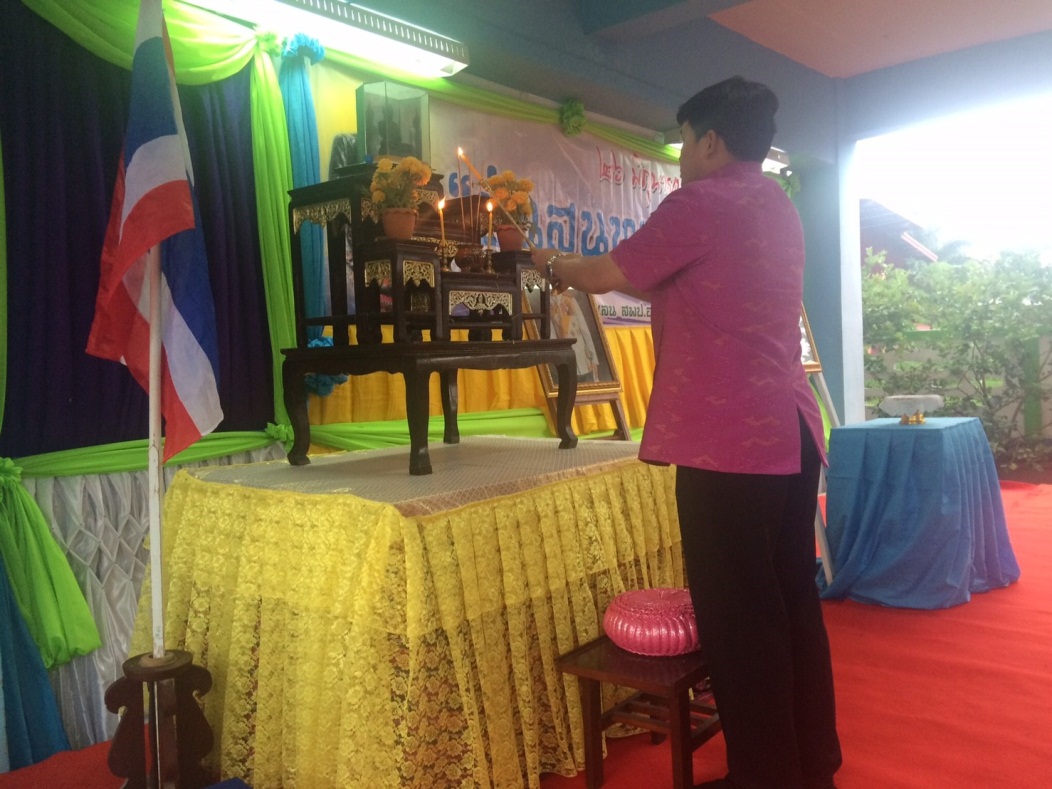 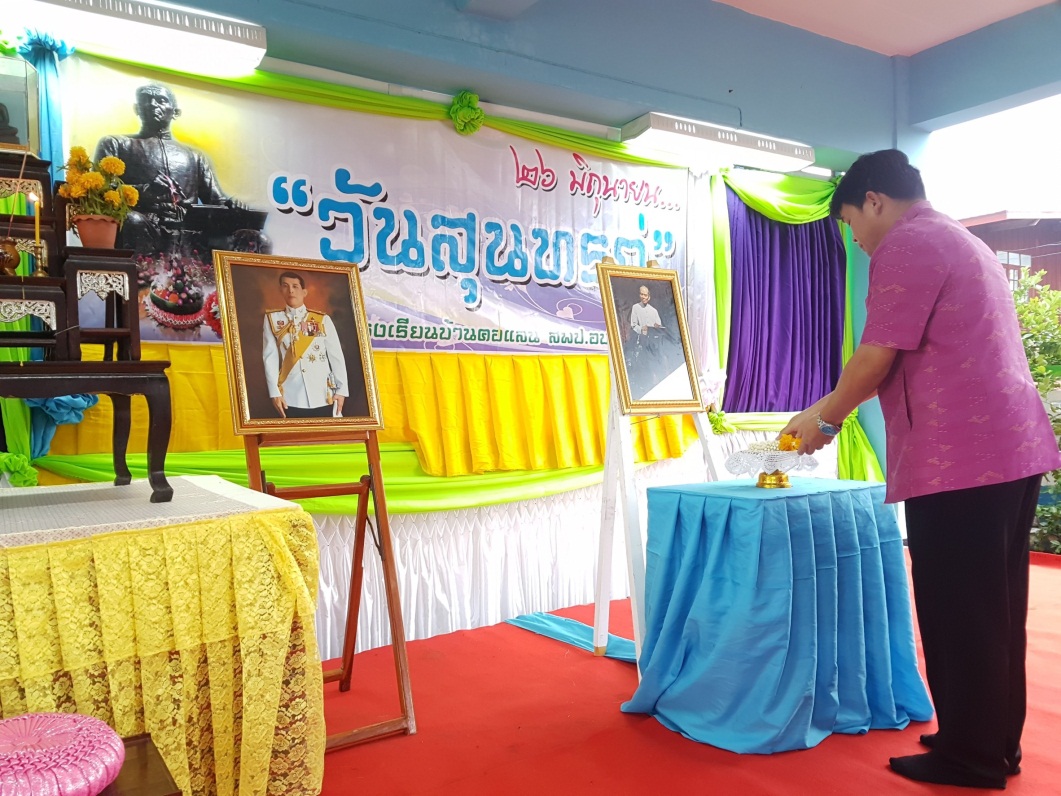 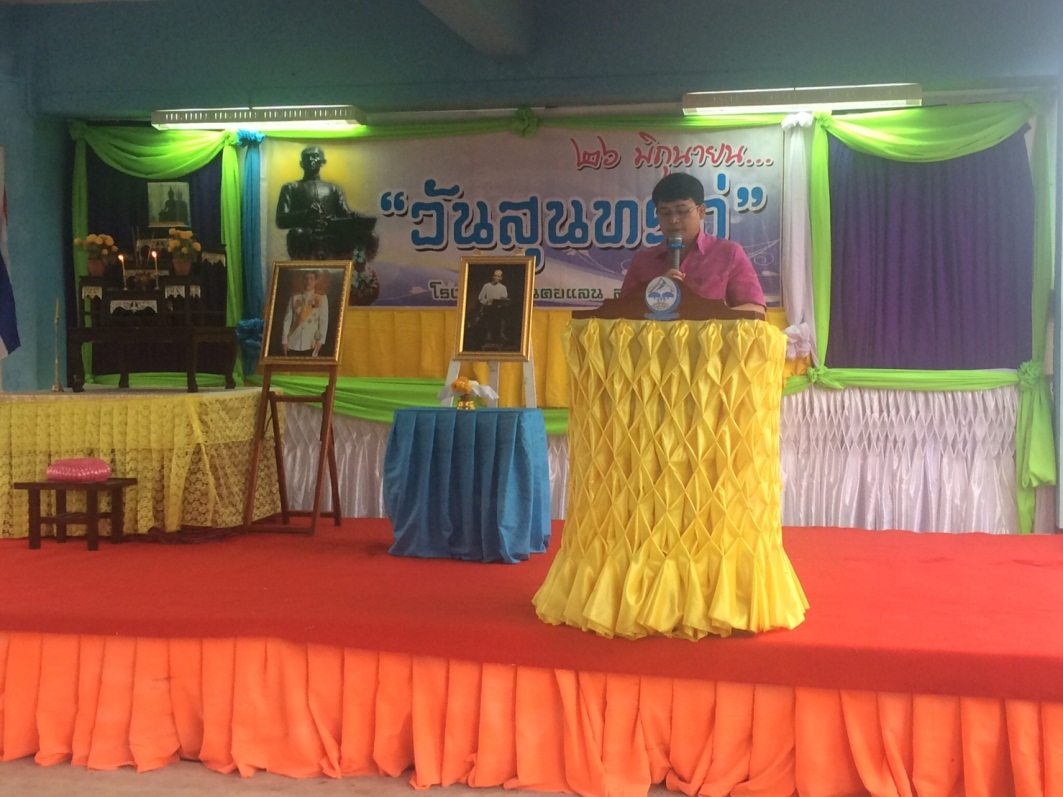 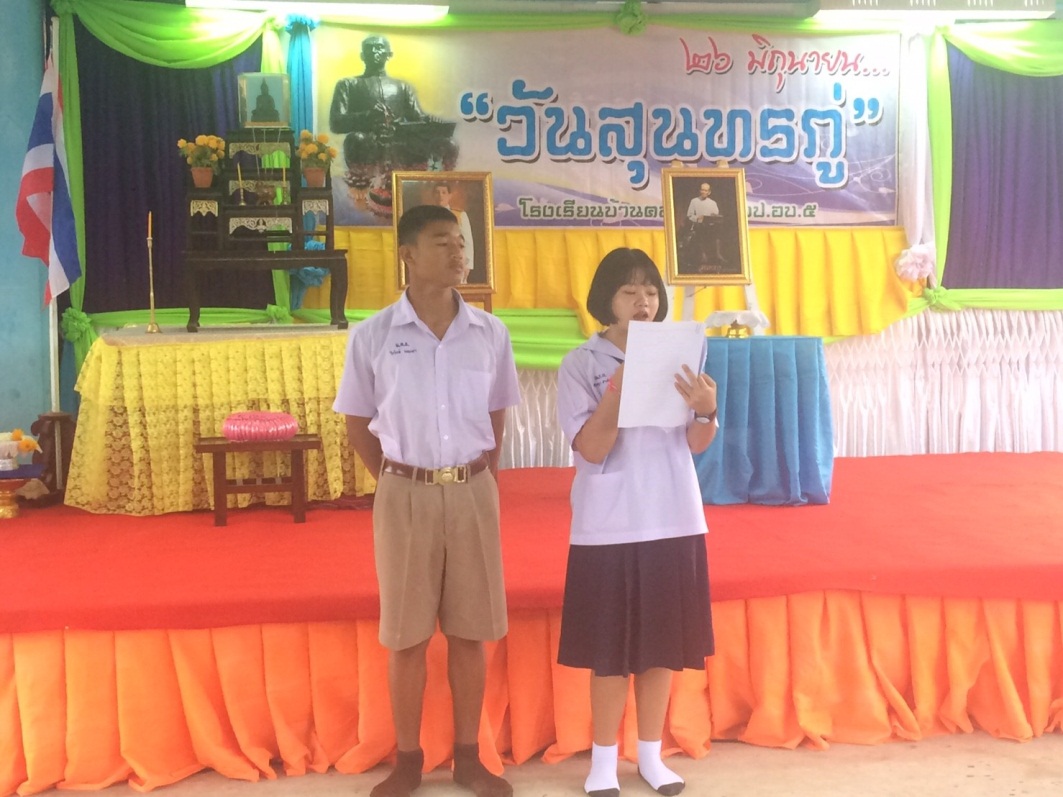 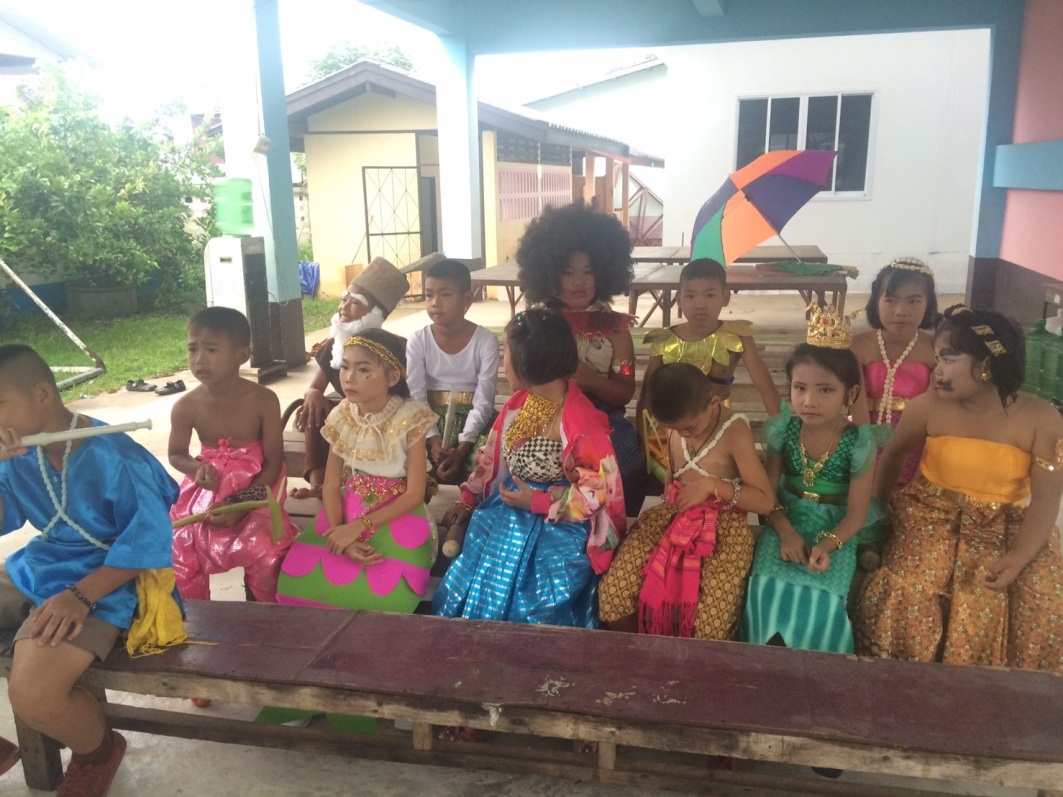 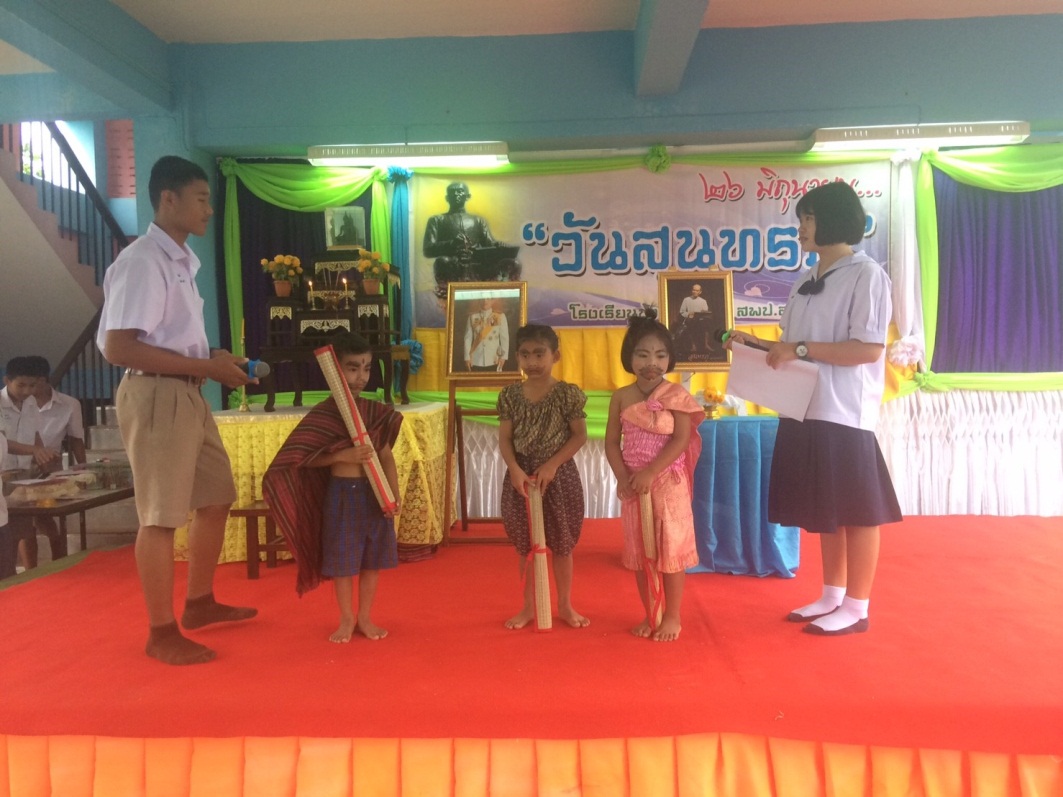 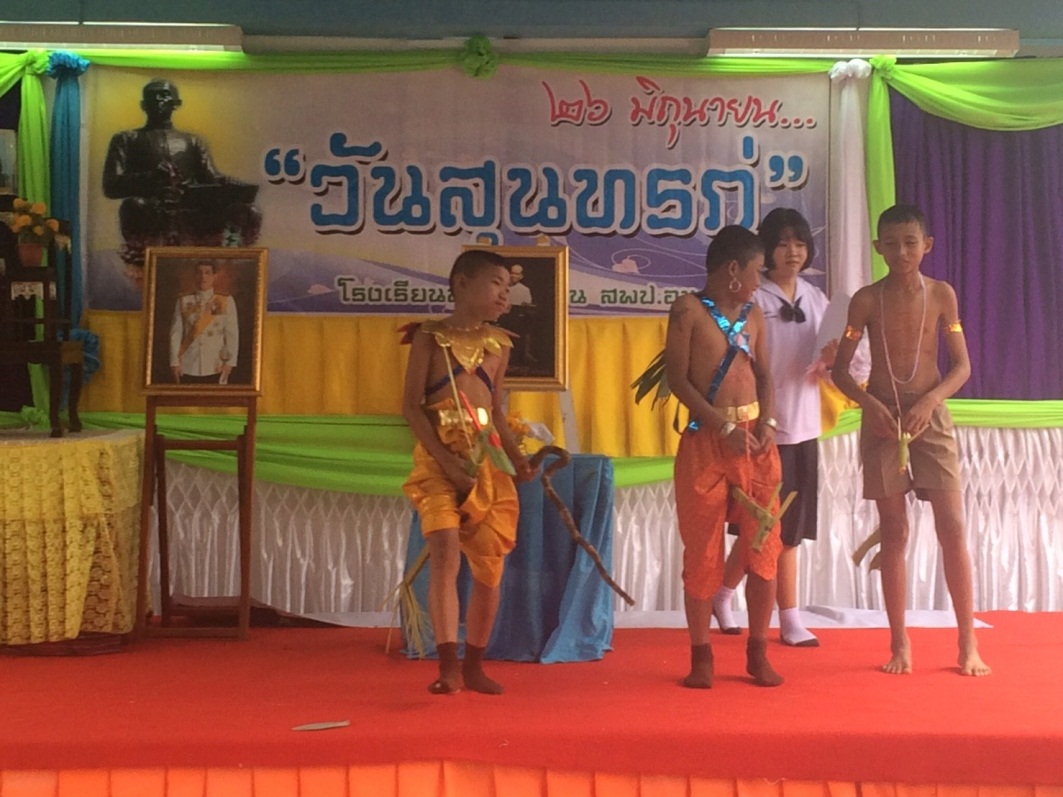 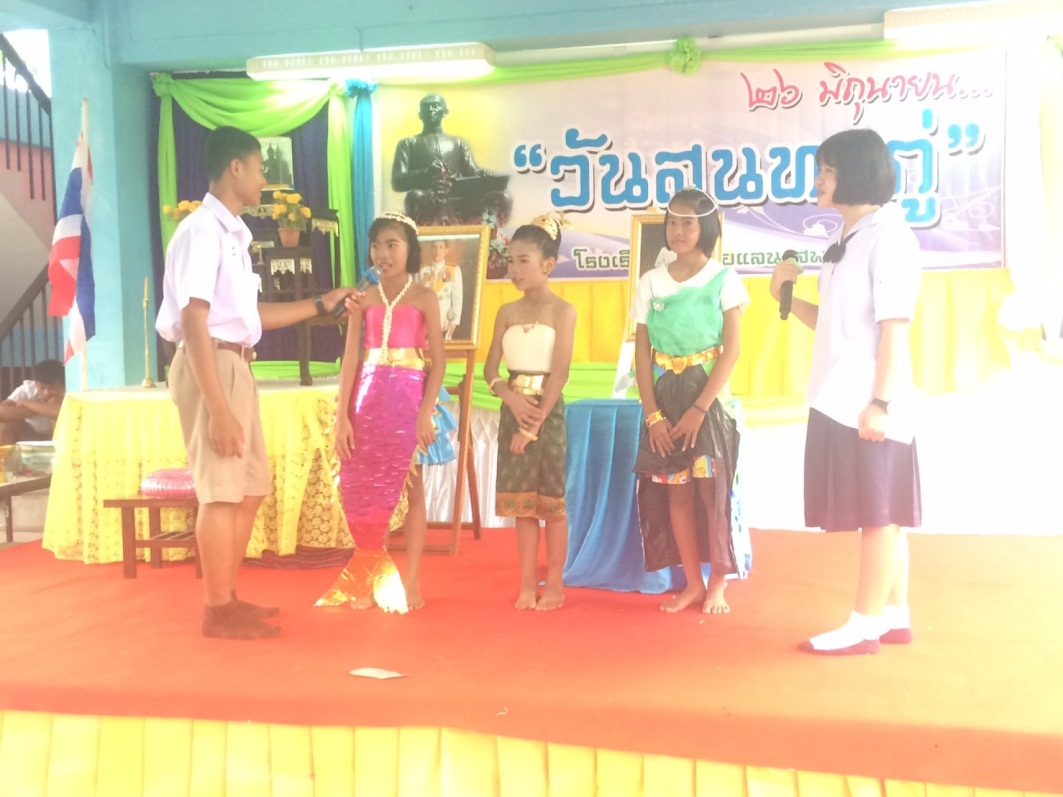 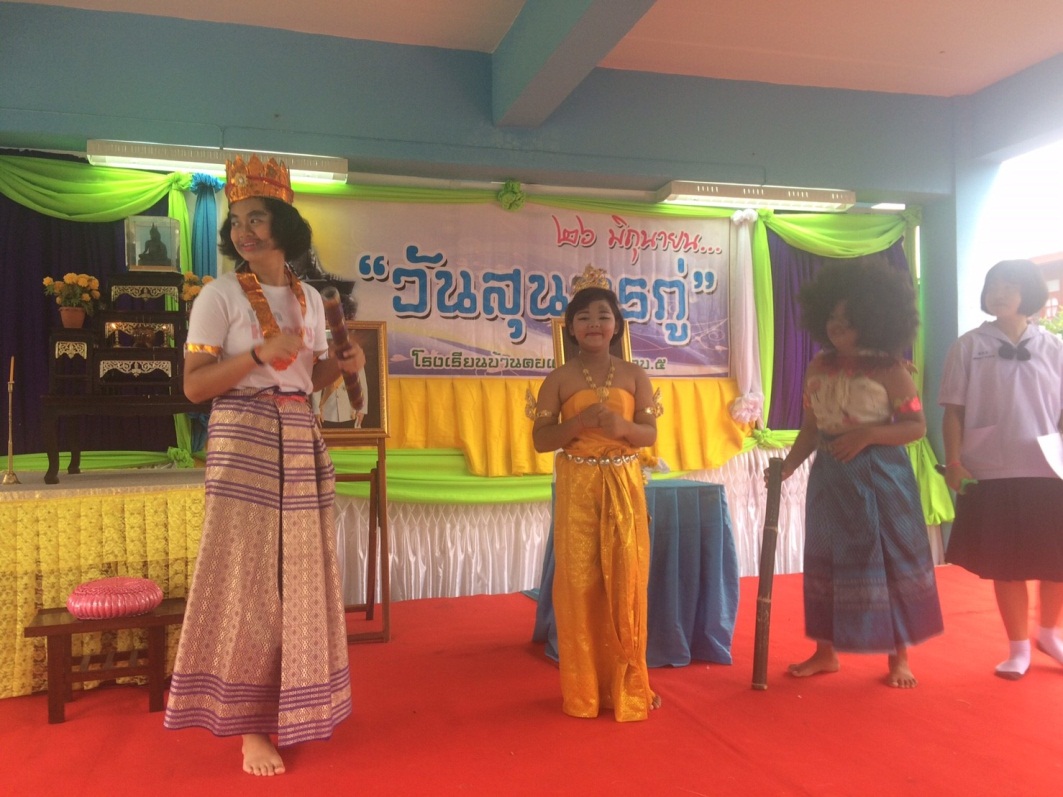 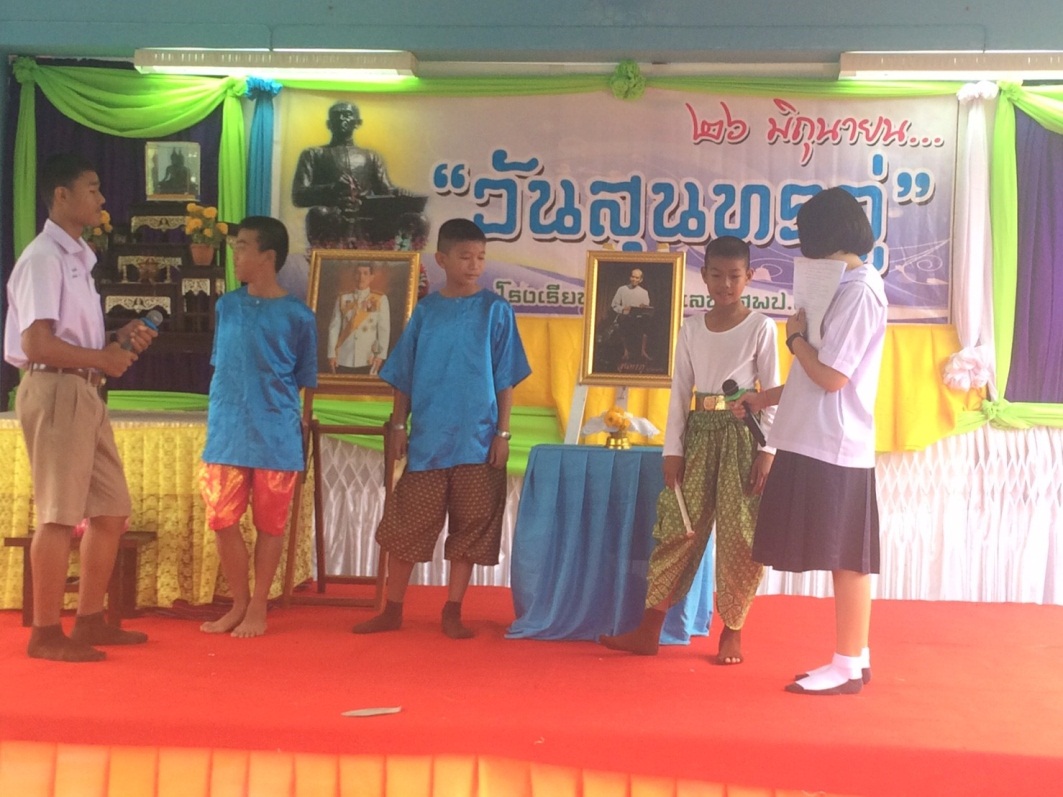 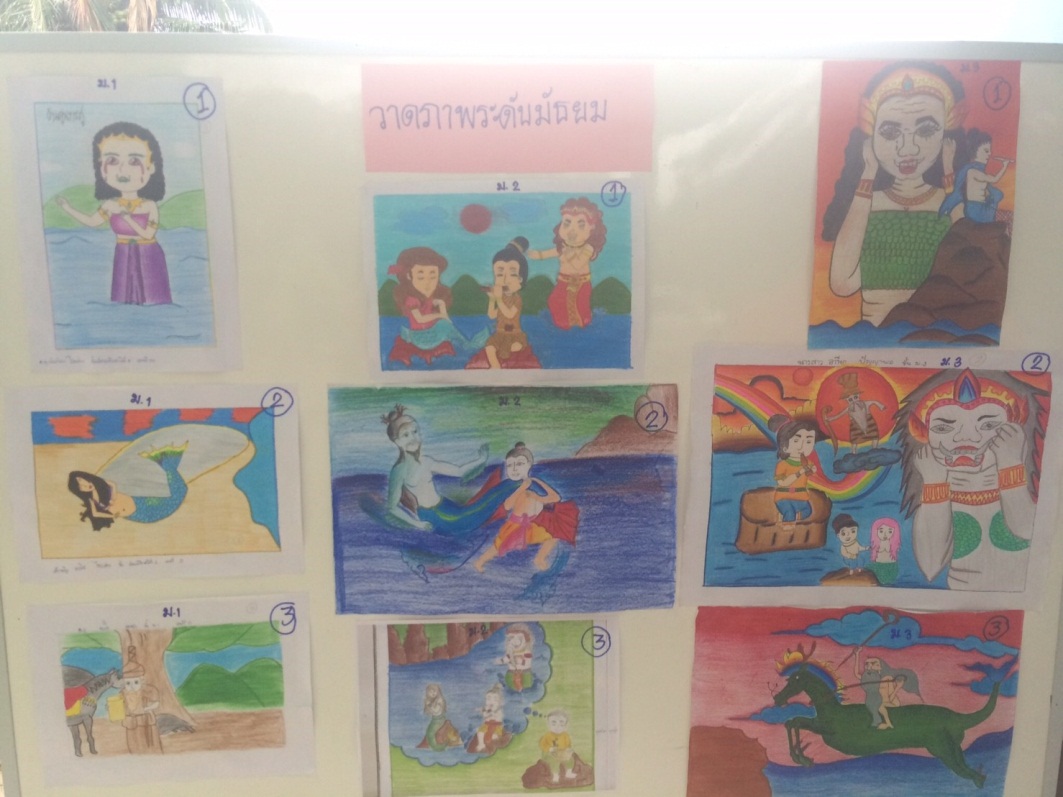 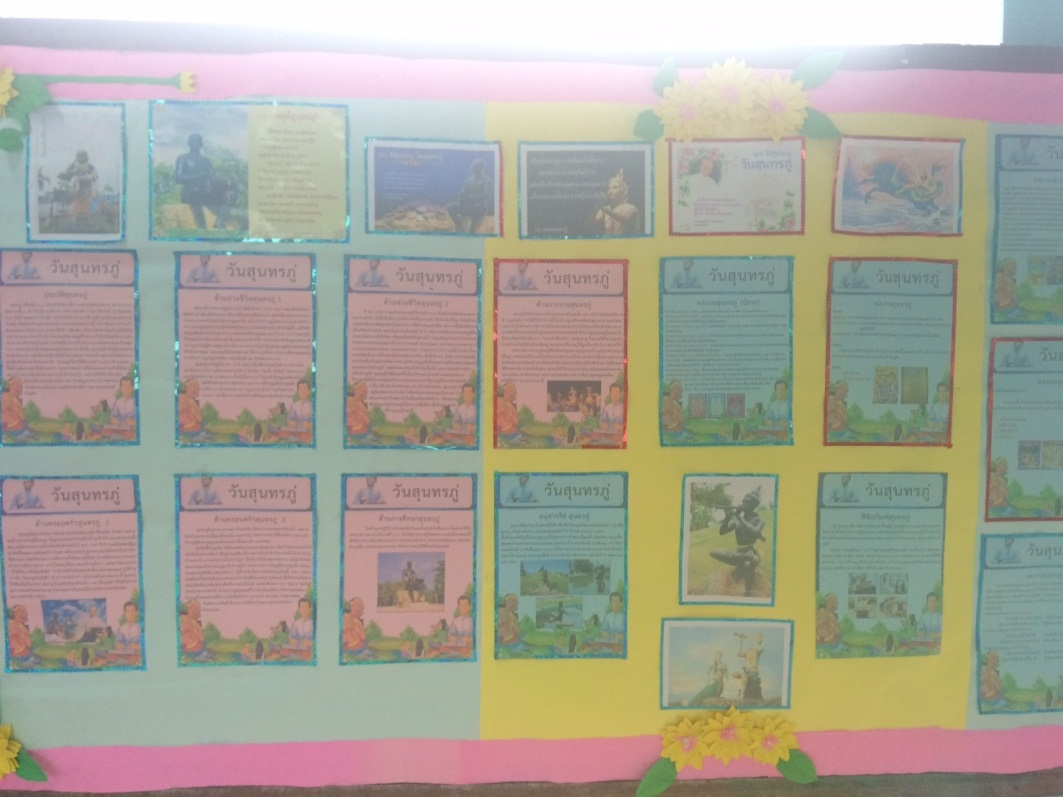 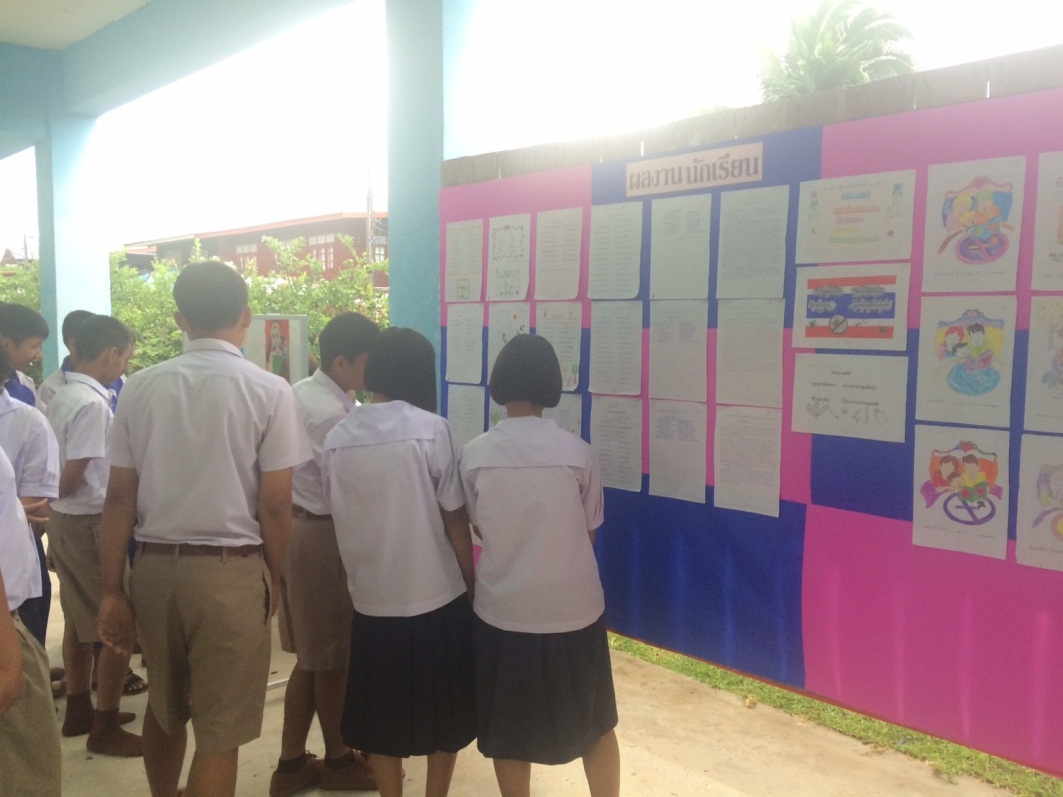 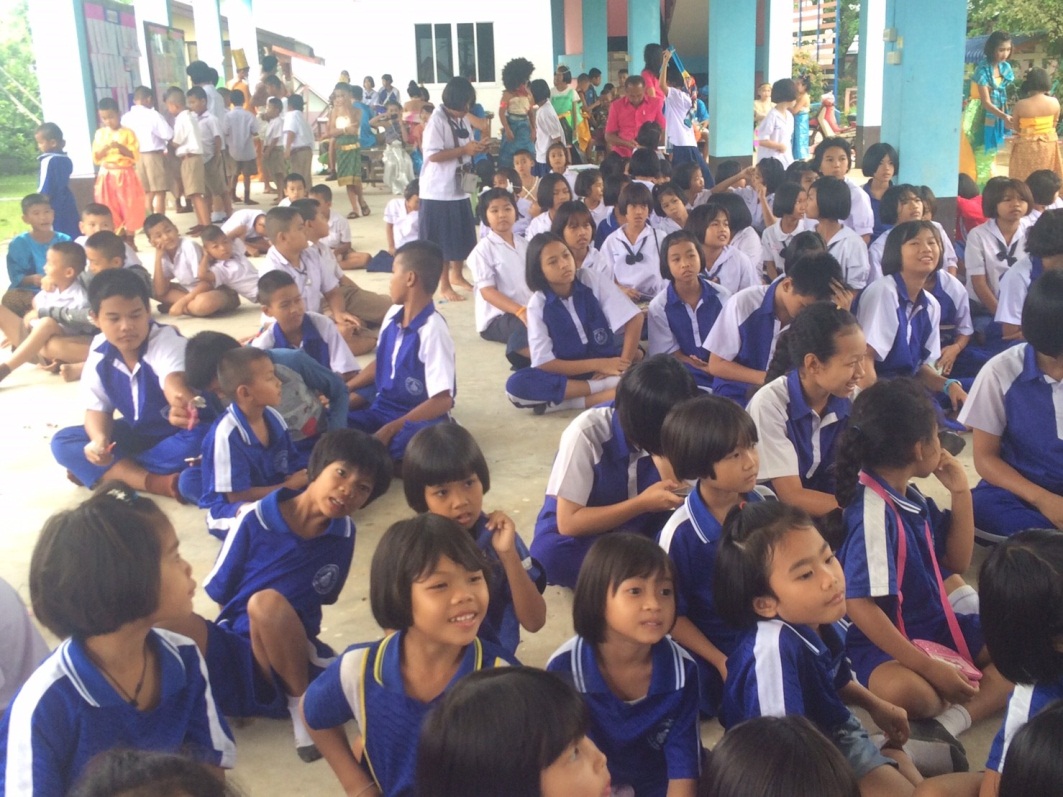 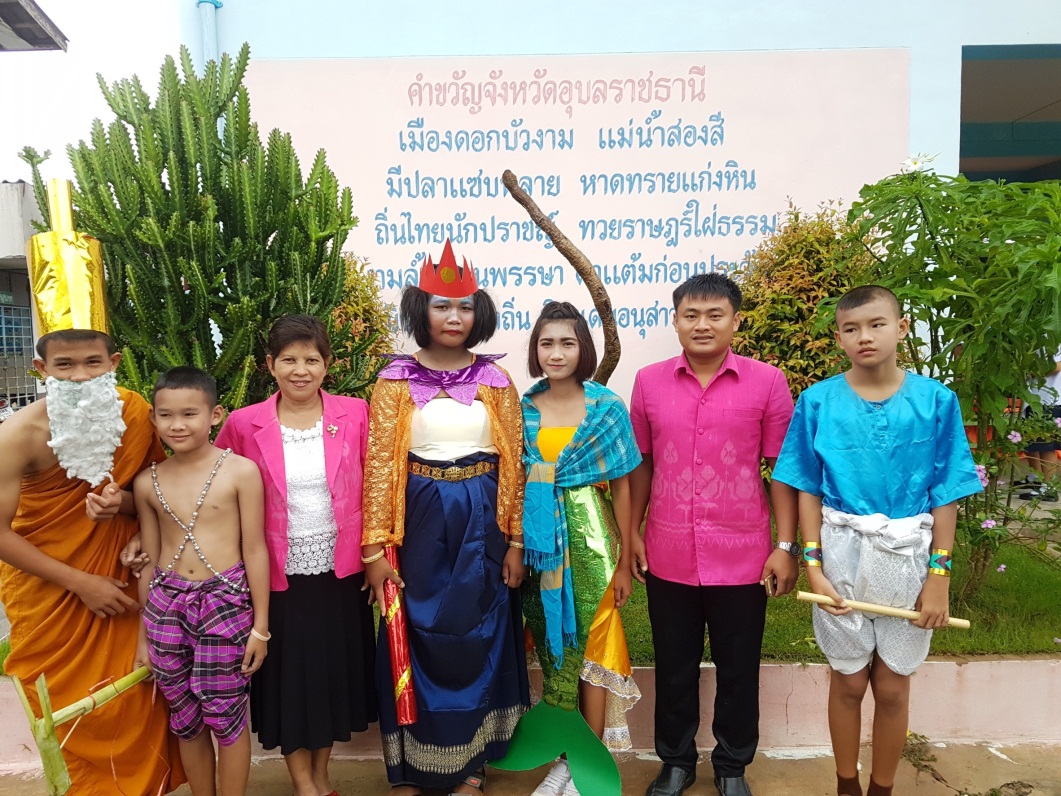 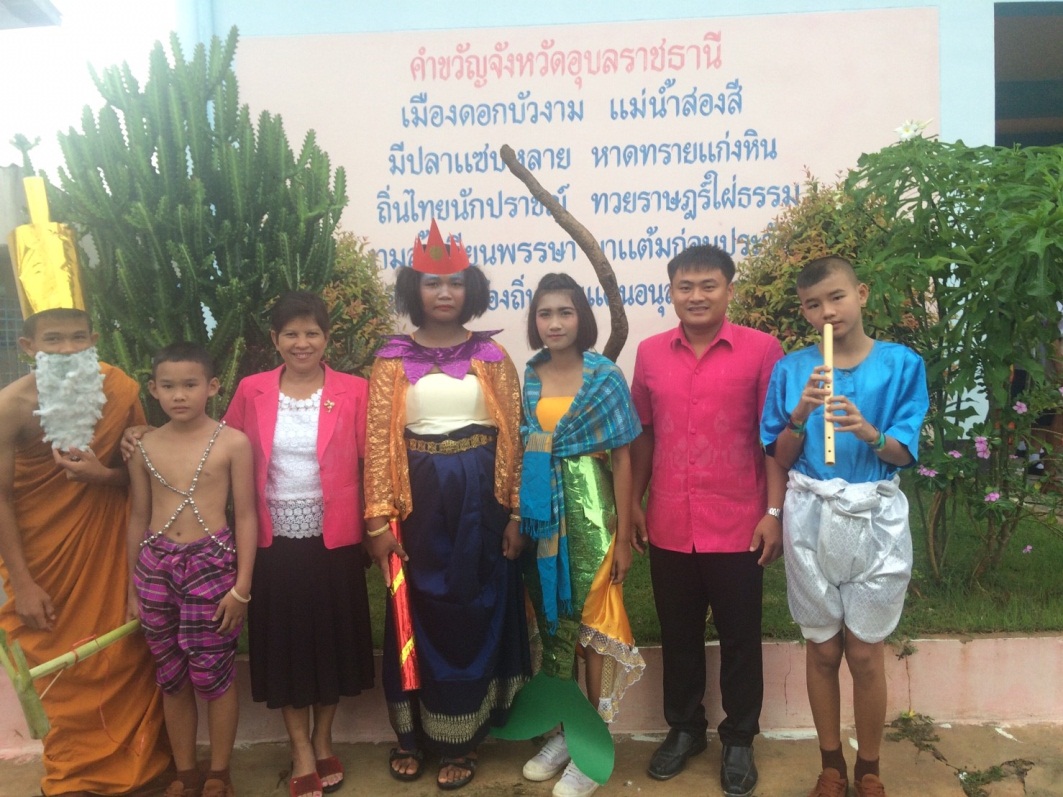 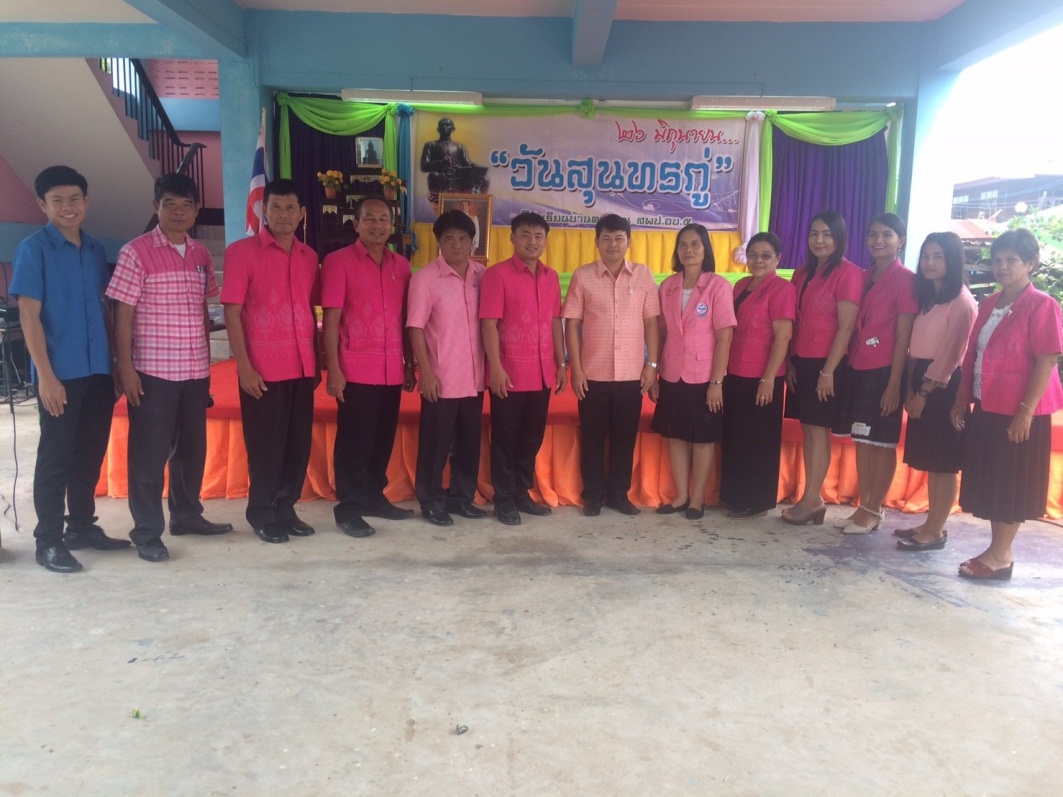 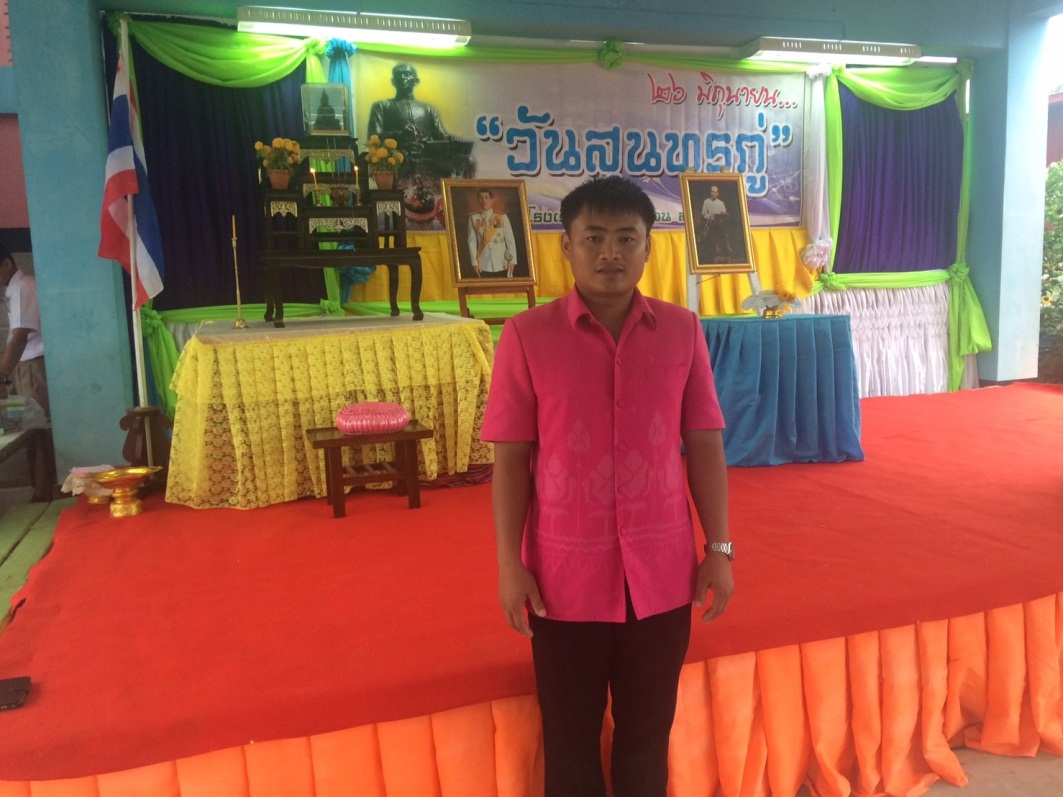 